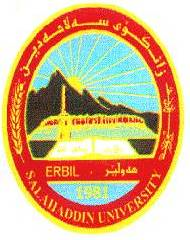 س1/ املأ عشرا من الفراغات الآتية بما يناسبها:                                                               (10) درجات........................هو اسم نكرة منصوب بمعنى (من) يذكر لتفسير المقصود من اسم سابق. تكون " عن" بمعنى "..............". نحو: " عن قريبٍ أزوركَاالندبة هي:.......................................تُضمَّنُ "في" معنى "........" . نحو: "فردوا أيديهم في أفواههم".ــ  الترخيم يكون في موضعين اولا ................  ثانيا........................تختص مذ ومنذ إذا كانتا حرفي جر بــــ........................تختص رب بـــــ.............................قد تُضمَّنُ "الكاف" معنى "........" . نحو: كن كما أنت.التميز المنقول عما كان اصله مفعولا نحو....الناصب لتميز الذات هو............س2/أ/ ضع الأرقام (3، 100، 50، 9، 44)  في جملة : (كتبت ........صفحة). مراعيا اختلاف العدد والتميز                                   (5) درجاتب/ بين خمسا من معاني حرف الجر( الباء) مع المثال.                                                   (5) درجاتس3/ بين الخطأ من الصواب في خمس مما يأتي وصحح الخطأ إن وجد                                       (5) درجاتيجوز تقديم التميز على عامله.يستعمل للاستغاثة من احرف النداء (وا)(أيا وهيا وآ) لنداء البعيد.حكم مميز (كأي)  ان يكون مفردا  منصوبا.تختص حرف الجر "(تاء القسم )بالدخول على الاسم الظاهر .حكم تابع المنادي في مثال : (يا أبا خالد صاحبنا) جواز الرفع والنصب.ندعو لكم بالنجاح والتوفيق                                           مدرس المادة: أ.م.د. إبراهيم محمد سعيد الهرشلي  